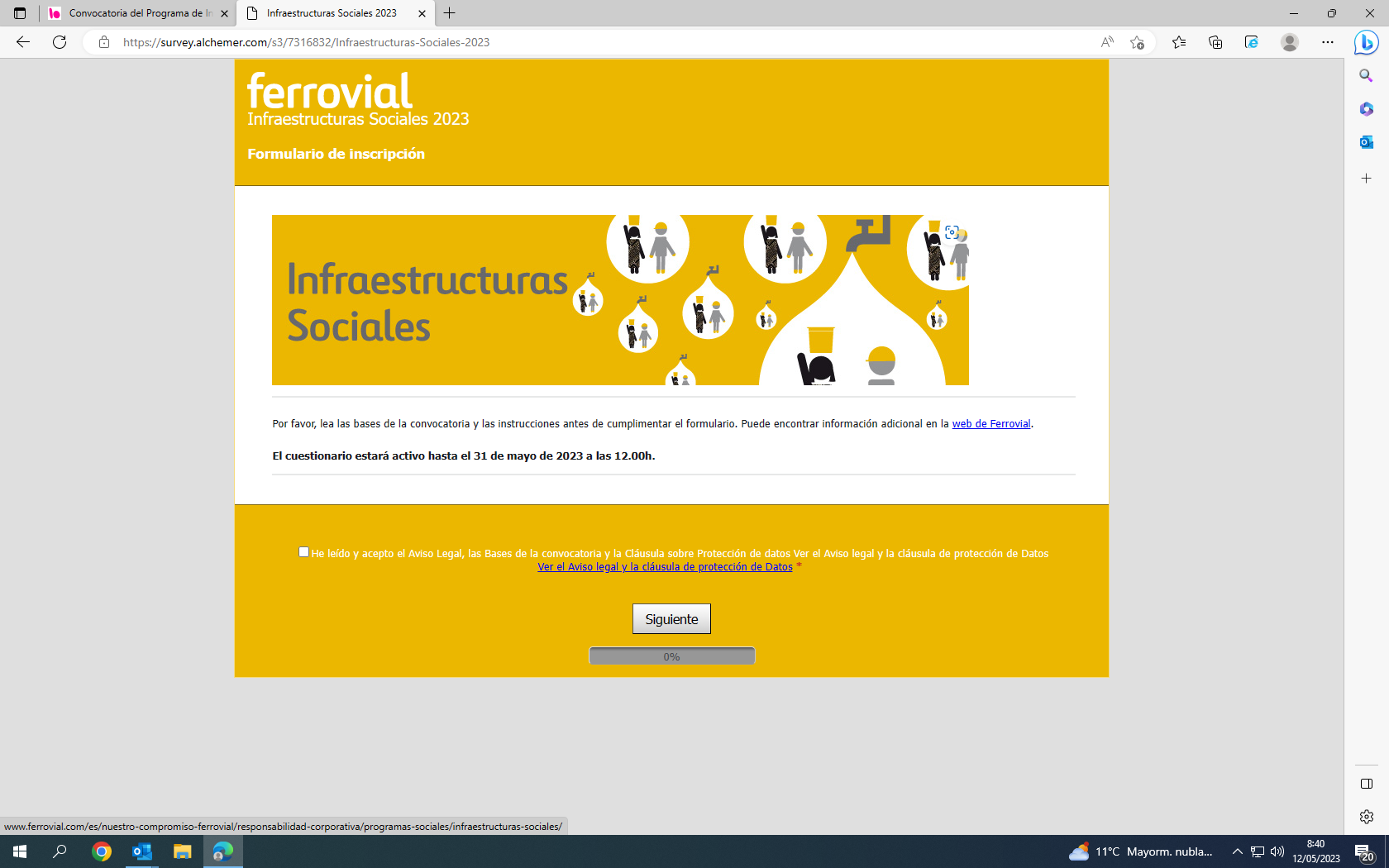 Infraestructuras Sociales 2023 (alchemer.com)